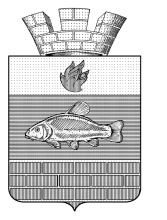 СОВЕТ ДЕПУТАТОВЛИНЁВСКОГО ГОРОДСКОГО ПОСЕЛЕНИЯЖИРНОВСКОГО МУНИЦИПАЛЬНОГО РАЙОНАВОЛГОГРАДСКОЙ ОБЛАСТИ__________________________________________________________________РЕШЕНИЕот  «25»  января  2019 г.                                                                                                      № 65/1	                            		                            О внесении изменений и дополнений в Устав  Линёвского городского поселения Жирновского муниципального района Волгоградской областиВ соответствии с Конституцией РФ, Федеральным законом от 06.10.2003 г. №131-ФЗ «Об общих принципах организации местного самоуправления в Российской Федерации», руководствуясь Федеральным законом от 30.10.2017 № 299-ФЗ 
«О внесении изменений в отдельные законодательные акты Российской Федерации», Федеральным законом от 29.12.2017 года № 443-ФЗ «Об организации дорожного  движения в Российской Федерации и о внесении изменений в отдельные законодательные акты Российской Федерации», Федеральным законом от 31.12.2017 года № 503 - ФЗ «О внесении изменений в Федеральный закон «Об отходах производства и потребления» и отдельные законодательные акты Российской Федерации», Федеральным законом от 18.04.2018 года № 83 - ФЗ «О внесении изменений в отдельные законодательные акты Российской Федерации по вопросам совершенствования организации местного самоуправления», Федеральным законом от 03.08.2018 года № 430 - ФЗ «О внесении изменений в Градостроительный кодекс Российской Федерации и отдельные законодательные акты Российской Федерации», Уставом Линёвского городского поселения Жирновского муниципального района Волгоградской области, Совет Линёвского городского поселения Жирновского муниципального района Волгоградской области,РЕШИЛ:Внести в Устав Линёвского городского поселения Жирновского муниципального района Волгоградской области, принятый Решением Совета Линёвского городского поселения от 06.10.2015 № 18 (в редакции решений от « 02 » декабря . № 38/1, от  «26»  октября  2017 года № 49/7, от «22» мая 2018 года № 55/1) изменения и дополнения:Часть 1 статьи 5 Устава Линёвского городского поселения Жирновского муниципального района Волгоградской области изложить в следующей редакции:пункт 5 изложить в следующей редакции:«5) дорожная деятельность в отношении автомобильных дорог местного значения в границах населенных пунктов Линёвского городского поселения и обеспечение безопасности дорожного движения на них, включая создание и обеспечение функционирования парковок (парковочных мест), осуществление муниципального контроля за сохранностью автомобильных дорог местного значения в границах населённых пунктов Линёвского городского поселения, а также осуществление иных полномочий в области использования автомобильных дорог и осуществления дорожной деятельности в соответствии с законодательством Российской Федерации;»;пункт 20 изложить в следующей редакции:«20) участие в организации  деятельности по накоплению (в том числе раздельному накоплению) и транспортированию твёрдых коммунальных отходов;»;пункт 22 изложить в следующей редакции:«22) утверждение генеральных планов Линёвского городского поселения, правил землепользования и застройки, утверждение подготовленной на основе генеральных планов Линёвского городского поселения документации по планировке территории, выдача разрешений на строительство (за исключением случаев, предусмотренных Градостроительным кодексом Российской Федерации, иными федеральными законами), разрешений на ввод объектов в эксплуатацию при осуществлении строительства, реконструкции объектов капитального строительства, расположенных на территории Линёвского городского поселения, утверждение местных нормативов градостроительного проектирования поселения, резервирование земель и изъятие земельных участков в границах Линёвского городского поселения для муниципальных нужд, осуществление муниципального земельного контроля в границах Линёвского городского поселения, осуществление в случаях, предусмотренных Градостроительным кодексом Российской Федерации, осмотров зданий, сооружений и выдача рекомендаций об устранении выявленных в ходе таких осмотров нарушений, направление уведомлений о планируемых строительстве или реконструкции объекта индивидуального жилищного строительства или садового дома (далее – уведомление о планируемом строительстве) параметров объекта индивидуального жилищного строительства или садового дома установленным параметрам и допустимости размещения объекта индивидуального жилищного строительства или садового дома на земельном участке, уведомление о несоответствии указанных в уведомлении о планируемом строительстве параметров объекта индивидуального жилищного строительства или садового дома установленным параметрам и (или) недопустимости размещения объекта индивидуального жилищного строительства или садового дома на земельном участке, уведомления соответствии или несоответствии построенных или реконструированных объекта индивидуального жилищного строительства или садового дома требованиям законодательства о градостроительной деятельности при  строительстве или реконструкции объектов индивидуального жилищного строительства или садовых домов на земельных участках, расположенных на территории Линёвского городского поселения, принятие в соответствии с гражданским законодательством Российской Федерации решения о сносе самовольной постройки, решения о сносе постройки, решения о сносе самовольной постройки или ее приведении в соответствие с предельными параметрами разрешенного строительства, реконструкции объектов капитального строительства, установленными правилами землепользования и застройки, документацией по планировке территории, или  обязательными требованиями к параметрам объектов капитального строительства, установленными федеральными законами (далее также – приведение в соответствие с установленными требованиями), решения об изъятии земельного участка, не используемого по целевому назначению или используемого с нарушением законодательства Российской Федерации, осуществление сноса самовольной постройки или ее приведения в соответствие с установленными требованиями в случаях, предусмотренных Градостроительным кодексом Российской Федерации;».Статью 21 Устава Линёвского городского поселения Жирновскогомуниципального района Волгоградской области изложить в следующей редакции:«Статья 21. Глава Линёвского городского поселения, его статус, порядок избрания и прекращения полномочий 1. Глава Линёвского городского поселения является высшим должностным лицом Линёвского городского поселения.Глава Линёвского городского поселения подконтролен и подотчетен населению и Совету Линёвского городского поселения.2. Глава Линёвского городского поселения избирается Советом Линёвского городского поселения из числа кандидатов, представленных конкурсной комиссией по результатам конкурса, и возглавляет местную администрацию.Срок полномочий главы Линёвского городского поселения составляет пять лет.3. Порядок проведения конкурса по отбору кандидатур на должность главы Линёвского городского поселения устанавливается Советом Линёвского городского поселения. Общее число членов конкурсной комиссии в Линёвском городском поселении устанавливается Советом Линёвского городского поселения.  Половина членов конкурсной комиссии назначается Советом Линёвского городского поселения, а другая половина – Главой Жирновского муниципального района Волгоградской области.4. Главой Линёвского городского поселения может быть избрано дееспособное лицо, имеющее гражданство Российской Федерации, гражданство иностранного государства – участника международного договора Российской Федерации, в соответствии с которым иностранный гражданин имеет право быть избранным в органы местного самоуправления, не  имеющее  в соответствии с Федеральным законом от 12 июня 2002  года  №  67-ФЗ  «Об  основных гарантиях избирательных прав и права на  участие  в  референдуме  граждан  Российской  Федерации»  ограничений  пассивного   избирательного права для избрания выборным должностным лицом местного самоуправления.К кандидатам на должность главы городского поселения предъявляются следующие требования:- достижение возраста 35 лет;- наличие средне  - специального, средне – технического,  высшего образования;- стаж работы в качестве руководителя организации в сфере финансов, права, промышленного производства, иных отраслях экономики или социальной сферы не менее 4 (четырёх) лет, либо стаж муниципальной или государственной гражданской службы соответственно на высших или главных муниципальных (государственных гражданских) должностях муниципальной (государственной гражданской) службы не менее 4 (четырёх) лет, либо стаж работы на постоянной основе на выборных муниципальных (государственных) должностях не менее срока исполнения полномочий;- отсутствие неснятой или непогашенной судимости;- отсутствие в отношении главы муниципального образования вступившего в силу решения суда о лишении его права занимать государственные и (или) муниципальные должности (должности государственной (муниципальной) службы) в течение определенного срока.Кандидат на должность главы Линёвского городского поселения, в отношении которого имеется решение об удалении его в качестве главы муниципального образования в отставку либо об отрешении его от должности главы муниципального образования, не может быть выдвинут кандидатом на выборах, назначенных в связи с указанными обстоятельствами. 5. Глава Линёвского городского поселения должен соблюдать ограничения, запреты, исполнять обязанности, которые установлены Федеральным законом «О противодействии коррупции», Федеральным законом «О контроле за соответствием расходов лиц, замещающих государственные должности, и иных лиц их доходам», Федеральным законом «О запрете отдельным категориям лиц открывать и иметь счета (вклады), хранить наличные денежные средства и ценности в иностранных банках, расположенных за пределами территории Российской Федерации, владеть и (или) пользоваться иностранными финансовыми инструментами».Глава Линёвского городского поселения представляет Совету Линёвского городского поселения ежегодные отчеты о результатах своей деятельности, деятельности администрации Линёвского городского поселения, в том числе о решении вопросов, поставленных Советом Линёвского городского поселения.6. В случаях, когда глава Линёвского городского поселения временно (в связи с болезнью или отпуском) не может исполнять свои обязанности, их исполняет заместитель главы Линёвского городского поселения. Временное исполнение обязанностей главы Линёвского городского поселения возлагается распоряжением главы Линёвского городского поселения.В случае невозможности издания главой Линёвского городского поселения указанного распоряжения или в случае временного отстранения его от должности в установленном законом порядке, либо применения к нему по решению суда мер процессуального принуждения в виде заключения под стражу, временное исполнение обязанностей главы Линёвского городского поселения лица возлагается решением Совета Линёвского городского поселения на заместителя главы  Линёвского городского поселения, а при его отсутствии - иное должностное лицо администрации Линёвского городского поселения в соответствии с распределением должностных обязанностей в  администрации Линёвского городского поселения, или депутата  Совета Линёвского городского поселения в течение 10 дней со дня наступления данных событий.7. Полномочия главы Линёвского городского поселения прекращаются досрочно в случае: 1) смерти;2) отставки по собственному желанию;3) признания судом недееспособным или ограниченно дееспособным;4) признания судом безвестно отсутствующим или объявления умершим;5) вступления в отношении его в законную силу обвинительного приговора суда;6) выезда за пределы Российской Федерации на постоянное место жительства;7) прекращения гражданства Российской Федерации, прекращения гражданства иностранного государства – участника международного договора Российской Федерации, в соответствии с которым иностранный гражданин имеет право быть избранным в органы местного самоуправления, приобретения им гражданства иностранного государства либо получения им вида на жительство или иного документа, подтверждающего право на постоянное проживание гражданина Российской Федерации на территории иностранного государства, не являющегося участником международного договора Российской Федерации, в соответствии с которым гражданин Российской Федерации, имеющий гражданство иностранного государства, имеет право быть избранным в органы местного самоуправления;8) отзыва избирателями;9) призыва на военную службу или направления на заменяющую ее альтернативную гражданскую службу;10) несоблюдения главой Линёвского городского поселения ограничений, запретов, неисполнения обязанностей, установленных Федеральным законом «О противодействии коррупции», Федеральным законом «О контроле за соответствием расходов лиц, замещающих государственные должности, и иных лиц их доходам», Федеральным законом «О запрете отдельным категориям лиц открывать и иметь счета (вклады), хранить наличные денежные средства и ценности в иностранных банках, расположенных за пределами территории Российской Федерации, владеть и (или) пользоваться иностранными финансовыми инструментами»;11) отрешения от должности в соответствии со статьей 74 Федерального закона «Об общих принципах организации местного самоуправления в Российской Федерации»;12) удаления в отставку в соответствии со статьей 74.1 Федерального закона «Об общих принципах организации местного самоуправления в Российской Федерации»;13) установленной в судебном порядке стойкой неспособности по состоянию здоровья осуществлять полномочия главы муниципального образования;14) преобразования Линёвского городского поселения, осуществляемого в соответствии со статьей 13 Федерального закона «Об общих принципах организации местного самоуправления в Российской Федерации», а также в случае упразднения Линёвского городского поселения;15) утраты Линёвским городским поселением статуса муниципального образования в связи с его объединением с городским округом;16) увеличения численности избирателей Линёвского городского поселения более чем на 25 процентов, произошедшего вследствие изменения границ Линёвского городского поселения или объединения поселения с городским округом;17) в иных случаях, установленных федеральными законами.8. Решение о досрочном прекращении полномочий главы Линёвского городского поселения, возложении временного исполнения обязанностей главы Линёвского городского поселения на заместителя главы  Линёвского городского поселения, иное должностное лицо, указанное в части 6 настоящей статьи, или депутата  Совета Линёвского городского поселения и назначении конкурса по отбору кандидатур на должность главы Линёвского городского поселения принимается Советом Линёвского городского поселения в течение 10 дней после дня поступления в Совет Линёвского городского поселения документов, свидетельствующих о появлении основания для досрочного прекращения полномочий главы Линёвского городского поселения. Полномочия главы Линёвского городского поселения считаются прекращенными со дня наступления события, являющегося основанием для досрочного прекращения полномочий главы Линёвского городского поселения, если иное не предусмотрено решением Совета Линёвского городского поселения о досрочном прекращении полномочий главы Линёвского городского поселения.В случае отставки главы Линёвского городского поселения по собственному желанию, если Совет Линёвского городского поселения не примет решение о досрочном прекращении полномочий главы Линёвского городского поселения и возложении его обязанностей на заместителя главы  Линёвского городского поселения или иное должностное лицо администрации Линёвского городского поселения в указанный срок, то полномочия главы Линёвского городского поселения считаются прекращенными со следующего дня после истечения указанного срока.  9. В случае, если глава Линевского городского поселения, полномочия которого прекращены досрочно на основании правового акта Губернатора Волгоградской области об отрешении от должности главы Линевского городского поселения либо на основании решения Совета Линевского городского поселения об удалении его в отставку, обжалует данные правовой акт или решение в судебном порядке, Совет Линевского городского поселения не вправе принимать решение об избрании главы Линевского городского поселения, избираемого из числа кандидатов представленных конкурсной комиссией по результатам конкурса, до вступления решения суда в законную силу.Пункт 11 части 1 статьи 22 Устава Линёвского городского поселения Жирновского муниципального района Волгоградской области изложить в следующей редакции:«11) представление на утверждение Совету Линёвского городского поселения проекта бюджета Линёвского городского поселения, стратегии социально-экономического развития Линёвского городского поселения, отчетов об их исполнении (реализации);».Пункт 3 статьи 24 Устава Линёвского городского поселения Жирновского муниципального района Волгоградской области в следующей редакции:«3) подготовка и реализация стратегии социально-экономического развития Линёвского городского поселения, а также подготовка, корректировка, утверждение и реализация плана мероприятий по реализации стратегии социально-экономического развития Линёвского городского поселения, прогноза  социально-экономического развития Линёвского городского поселения на среднесрочный или долгосрочный период, бюджетного прогноза Линёвского городского поселения на долгосрочный период, муниципальных программ;».В статье 32 Устава Линёвского городского поселения Жирновского муниципального района Волгоградской области изложить в следующей редакции:пункт 2 части 2 изложить в следующей редакции:«2) муниципальные нормативные правовые акты, затрагивающие права, свободы и обязанности человека и гражданина, устанавливающие правовой статус организации, учредителем которых выступает Линёвское городское поселение, а также соглашения, заключаемые органами местного самоуправления Линёвского городского поселения с иными органами местного самоуправления.»;дополнить частью 3 следующего содержания:«3. Официальное опубликование (обнародование) муниципальных правовых актов также дополнительно осуществляется путём их размещения на портале Минюста России «Нормативные правовые акты в Российской Федерации» (http://pravo-minjust.ru, http://право-минюст.рф, регистрация в качестве сетевого издания: Эл. № ФС 77-72421 от 05.03.2018). В случае размещения полного текста муниципального правового акта в сетевом издании объёмные графические и табличные приложения к нему в печатном виде могут не проводится.».Настоящее решение подлежит официальному обнародованию после его государственной регистрации и вступает в силу после его официального обнародования.Председатель Совета депутатовЛинёвского городского поселения_________________ В.А. РассказовГлава Линёвского городского поселения__________________ Г.В. Лоскутов